Publicado en Madrid el 18/02/2019 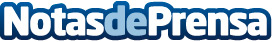 Legálitas: Las consultas sobre Inmueble superaron a las de Consumo, por primera vez en los últimos cinco añosLa preocupación de los ciudadanos por redactar un buen contrato de alquiler o compraventa; o los conflictos en las comunidades de vecinos, se convirtieron en 2018 en los grandes problemas consultados a los abogados, por encima de las reclamaciones de consumo contra las compañías suministradoras (luz, gas, telefonía etc.) o entidades bancarias que habían venido protagonizando las grandes reclamaciones de los últimos añosDatos de contacto:Comunicación LegálitasNota de prensa publicada en: https://www.notasdeprensa.es/legalitas-las-consultas-sobre-inmueble Categorias: Nacional Derecho Inmobiliaria Sociedad Seguros http://www.notasdeprensa.es